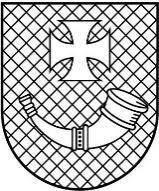 Ventspils valstspilsētas pašvaldības iestādeVENTSPILS 6. VIDUSSKOLAIEKŠĒJIE NOTEIKUMIVentspilī29.08.22.      	Nr. 15                                                                   Kārtība izglītības procesa organizēšanaiIzdota saskaņā ar  Ministru kabineta 2021. gada 28. septembra noteikumiem Nr.662 “Epidemioloģiskās drošības pasākumi Covid-19 infekcijas izplatības ierobežošanai”Vispārīgie jautājumiIekšējie noteikumi (turpmāk – Noteikumi) nosaka kārtību, kādā organizē izglītības procesu Ventspils 6. vidusskola (turpmāk Skola), nodrošinot drošu izglītības procesu. Noteikumi ir saistoši Skolas darbiniekiem, izglītojamiem un izglītojamo vecākiem/likumiskajam pārstāvim.Mācību process pamatizglītības un vidējās izglītības pakāpēIzglītības process notiek klātienē. Paaugstinoties saslimstībai ar Covid -19, izglītības iestāde var  noteikt īslaicīgas izmaiņas mācību darba organizācijā atbilstoši situācijai izglītības iestādē. Lai izglītības procesu nodrošinātu iespējami epidemioloģiski drošā mācību vidē, Skola ievēro visus valstī noteiktos Covid  -19 infekcijas ierobežošanas pamatprincipus un piesardzības pasākumus.Izglītības iestāde informē darbiniekus, izglītojamos un viņu vecākus par aktuālo saslimstību ar Covid-19, ievietojot informāciju izglītības iestādes tīmekļa vietnē, saziņas platformās vai pa e-pastu. Ja epidemioloģiskā situācija iestādē pasliktinās un ir konstatēti saslimšanas gadījumi, izglītības iestāde informē vecākus un rosina papildu drošības pasākumu ievērošanu iestādē.Izglītojamais vai nepilngadīgā izglītojamā likumiskais pārstāvis informē klases audzinātāju par izglītojamā inficēšanos ar Covid-19 un atrašanos izolācijā. Klases audzinātājs informē Skolas medicīnas māsu. Izglītojamie  ar saslimšanas pazīmēm Skolu neapmeklē.Nenotiek kontaktu izsekošana un netiek noteikta mājas karantīna kontaktpersonām. Izglītības iestādē tiek nodrošināti valsts apmaksāti paštesti. Testētas tiek tikai personas ar simptomiem, vai tieša augsta riska kontakta gadījumā (piem. saslimušais mājās). Nav nepieciešamības pārapstiprināt pozitīvu paštestu ar laboratorijas veiktu PĶR testu, izņemot gadījumus, ja PĶR testu nozīmē ārstējošais ārsts.Mācību process pamatizglītības un vidējās izglītības pakāpē notiek atbilstoši stundu sarakstam un tiek organizēts vadoties pēc epidemioloģiskās situācijas valstī un izglītības iestādē.Ja laika apstākļi atļauj, mācību process var tikt organizēts ārtelpās/pilsētvidē, atbilstoši epidemioloģiskai situācijai valstī. Skola, īstenojot praktiskās mācības, tai skaitā darba vidē balstītās mācības ārpus izglītības iestādes (uzņēmumā, pie komersanta, biedrībā, nodibinājumā vai pie citām juridiskajām un fiziskajām personām), ievēro attiecīgajai nozarei noteiktās prasības par pakalpojumu sniegšanu epidemioloģiski drošā vidē. Skola izglītības procesu, atbilstoši izglītības iestādes vadītāja ar dibinātāju saskaņotam lēmumam un izglītības iestādē noteiktajai kārtībai, īsteno attālināti pamata un vidējās izglītības pakāpes izglītojamam, ja izglītības programmas īstenošanas vietā ir izsludināta karantīna.Skola izglītības procesu, atbilstoši izglītības iestādes vadītāja ar dibinātāju saskaņotam lēmumam un izglītības iestādē noteiktajai kārtībai, var  īsteno attālināti pamata un vidējās izglītības pakāpē:13.1. tā mācību priekšmeta izglītojamiem, kuru pedagogam ir noteikta  izolācija;13.2. tā mācību priekšmeta izglītojamiem, kura pedagogs nevar īstenot mācību procesu klātienē citu izglītības iestādes vadītāja vai dibinātāja noteiktu pamatotu iemeslu dēļ; 13.3. individuālās konsultācijas mācību priekšmetos, kuros  izglītojamiem 2022./2023. mācību gadā ir paredzēti valsts pārbaudes darbi izglītības pakāpes noslēgumā;13.4. individuālās konsultācijas izglītojamiem, kuri ir pakļauti priekšlaicīgas mācību pārtraukšanas riskam pamatizglītības un vidējās izglītības pakāpē;13.5. pamata un vidējās izglītības pakāpes izglītojamiem, ja vismaz 1/3 no attiecīgās klases izglītojamiem izglītības procesu īsteno attālināti atbilstoši šo noteikumu 12. punktam;13.6. rotācijas kārtībā ne vairāk kā piecas darbdienas mēnesī pamatizglītības un vidējās izglītības pakāpē (izņemot vispārējās pamatizglītības 1.–6. klasi);13.7. pamata un vidējās izglītības pakāpes izglītojamiem, izvērtējot attiecīgās klases  mācību priekšmetu pedagogu un citu izglītības iestādē nodarbināto pieejamību kvalitatīva mācību procesa īstenošanai un nodrošināšanai klātienē.Vecākiem/likumiskajam pārstāvim ir tiesības izvēlēties izglītojamam izglītību ģimenē, kas iespējama no 1.līdz 8.klasei (ieskaitot), atbilstoši Ministru kabineta 2022. gada 11. janvāra noteikumu Nr. 11 "Kārtība, kādā izglītojamie tiek uzņemti vispārējās izglītības programmās un atskaitīti no tām, kā arī obligātās prasības izglītojamo pārcelšanai nākamajā klasē" 12. punktam:14.1. tajā ietverto regulējumu attiecina  arī uz 7. un 8. klases izglītojamiem14.2. netiek piemērots  noteikumu 12.1. apakšpunktā noteiktā prasība iesniegt ārsta izziņu vai psihologa atzinumu;14.3. mācību process tiek nodrošināts atbilstoši Skolas 2021.gada 8. februārī izstrādātajai kārtībai “Kārtība, kādā tiek organizēta skolēna pamatizglītības mācību satura apguve ģimenē no 1.-6. klasei līdz valstī pasludinātās ārkārtas situācijas beigām”.Mutes un deguna aizsegu lietošanaMutes un deguna aizsegu lietošana nav obligāta. Paaugstinoties saslimstībai iestādē, var noteikt mutes un degunu aizsegu lietošanu īslaicīgi kā daļu no pasākumiem saslimšanas ar Covid -19 ierobežošanai. Gaisa kvalitātes nodrošināšanaIzglītības iestādē tiek nodrošināta regulāra mācību un koplietošanas telpu vēdināšana - 15 minūtes katras  astronomiskās stundas ietvaros un ikreiz, kad mācību procesa laikā mācību telpā monitorētā CO2 koncentrācija gaisā pārsniedz atļauto normu.Ēdināšanas pakalpojumu organizēšana izglītojamiemĒdināšanas process notiek atbilstoši ēdināšanas grafikam pa klašu grupām, ievērojot distancēšanos  starp klasēm. 4.-12. kl. izglītojamam/likumiskajam pārstāvim  ir iespēja veikt bezskaidras  naudas pārskaitījumu par kompleksajām pusdienām līdz katras nedēļas piektdienas pl.16.00.Ēdināšanas pakalpojuma rekvizīti :SIA “Daga” A/S “Swedbank”,Konta Nr. LV13HABA0001408062757Kods HABALV22Maksājuma uzdevuma mērķis : izglītojamā vārds, uzvārds, klase, skola, periods.Uzrādot maksājuma uzdevumu, izglītojamais no pakalpojuma sniedzēja saņem ēdināšanas talonus. Ar saņemto talonu izglītojamais norēķinās par kompleksajām pusdienām.Apmeklētāju plūsmas organizēšanaIzglītojamo vecākiem, likumiskajiem pārstāvjiem un citām pilnvarotām personām, atļauts pavadīt sākumskolas  izglītojamo līdz Skolas konkrētai telpai. Paaugstinoties saslimstībai ar Covid -19, izglītības iestāde var  noteikt izglītojamo vecākiem, likumiskajiem pārstāvjiem un citām pilnvarotām personām pavadīt sākumskolas  izglītojamo līdz ieejai Skolā un sagaidīt pie Skolas pēc stundām vai pagarinātās dienas grupas.Izglītojamo vecākiem, likumiskajiem pārstāvjiem un citām pilnvarotām personām, aizliegts pārvietoties pa skolas telpām.Ieeja apmeklētājiem skolā atļauta tikai pēc iepriekšējas pieteikšanās (tālrunis 63621586, 63607614), reģistrējoties personu kustības reģistrācijas lapā.Ja vizīte nav pieteikta, bet tā ir ļoti svarīga, skolas apmeklētājs, ienākot skolā, piesakās pie sagaidošā dežuranta, reģistrējas personu kustības reģistrācijas lapā un dežurants nodrošina viņa aizkļūšanu līdz kancelejai.Vecākiem, kas vēlas runāt ar sava bērna klases audzinātāju, priekšmeta skolotāju vai skolas administrācijas pārstāvi, iepriekš jāvienojas par abpusēji izdevīgu tikšanās laiku un vietu (e-klasē).Darbinieks, pie kura pieteicies vecāks, informē par tikšanos skolas dežurantu.Mācību stundu laikā izglītojamo draugu un paziņu atrašanās skolas telpās nav pieļaujama.Valsts un pašvaldības policijas, VUGD (Valsts ugunsdzēsības un glābšanas dienests), Darba inspekcijas, Veselības inspekcijas u.c. valsts institūciju darbinieku ierašanās gadījumā dežuranta pienākums ir pavadīt amatpersonu/as  pie izglītības iestādes administrācijas pārstāvja.Personas, kuras skolā ieradušās veikt remontdarbus vai sniegt pakalpojumus, tiek pavadītas pie skolas saimniecības vadītājas. Gadījumā, ja izglītojamā vecāks vai nepiederošā persona neievēro kārtības noteikumus vai nepakļaujas skolas personāla prasībām, tiek ziņots pašvaldības policijai.VIII. Rīcība gadījumos, ja ir aizdomas vai tiek atklāts inficēšanās gadījumsDarbinieki un izglītojamie seko līdzi savam veselības stāvoklim. Ja izglītojamajam ir elpceļu saslimšanas simptomi (iesnas, klepus, sāpes kaklā, elpas trūkums vai paaugstināta temperatūra), viņš klātienes nodarbības apmeklēt nedrīkst.  Izglītojamais tiek izolēts atsevišķā telpā, notiek tūlītēja saziņa ar izglītojamā vecākiem/ likumisko pārstāvi, kuri kontaktējās ar savu ģimenes ārstu. Atsākot mācības  izglītības  iestādē izglītojamais  vadās pēc SPKC un Veselības ministrijas aktuālajiem norādījumiem.Ja izglītības iestādes darbiniekam, veicot darba pienākumus, parādās akūtas elpceļu infekcijas slimības pazīmes (iesnas, klepus, sāpes kaklā, elpas trūkums vai paaugstināta  temperatūra),  darbinieka  pienākums  ir  pārtraukt  darba  pienākumu veikšanu un doties mājās, telefoniski informējot par to administrācijas pārstāvi, kā arī, nekavējoties sazināties ar ģimenes ārstu, lai vienotos par turpmāko ārstēšanas režīmu.Ja  izglītības  iestādes    izglītojamajam  un/vai  darbiniekam  konstatēta inficēšanās ar Covid-19, viņš 24 stundu laikā (tai skaitā sestdienās, svētdienās un svētku dienās)  informē  izglītības  iestādes  vadītāju  par  analīžu  apstiprinātu  inficēšanos  ar Covid-19.  Apstiprinātas  saslimšanas  gadījumā  obligāta  izolācija  un  aizliegums apmeklēt izglītības iestādi. Pēc informācijas saņemšanas par darbinieka un/vai izglītojamā saslimšanu ar Covid-19, izglītības iestādes atbildīgā persona sazinās ar Ventspils valstspilsētas  pašvaldības Izglītības pārvaldes atbildīgo personu.IX. Noslēguma jautājumiAr Noteikumiem iepazīstina izglītojamos, viņu likumiskos pārstāvjus, nodarbinātos un pakalpojumu sniedzējus. Noteikumi tiek  publiskoti izglītības iestādes  tīmekļvietnē.Atzīt par spēku zaudējošu 2022. gada 29. marta “Kārtību izglītības procesa organizēšanai ārkārtējā situācijā, ierobežojot Covid-19 infekcijas izplatību izglītības iestādē”. “Kārtība izglītības procesa organizēšanai” stājas spēkā 2022. gada 1. septembrī.Sarkanmuižas dambis 1, Ventspils, LV-3601, Latvija, tālrunis 63621586, 63607614, e-pasts 6.vidusskola@ventspils.lvDirektoreZ. Bite